Firma:Firma:Betriebsanweisunggemäß §§ 4, 9, 12 ArbSchG, § 9 BetrSichV, § 3 VSG 1.1Betriebsanweisunggemäß §§ 4, 9, 12 ArbSchG, § 9 BetrSichV, § 3 VSG 1.1Betriebsanweisunggemäß §§ 4, 9, 12 ArbSchG, § 9 BetrSichV, § 3 VSG 1.1Betriebsanweisunggemäß §§ 4, 9, 12 ArbSchG, § 9 BetrSichV, § 3 VSG 1.1Betriebsanweisunggemäß §§ 4, 9, 12 ArbSchG, § 9 BetrSichV, § 3 VSG 1.1Firma:Firma:AbflammgerätAbflammgerätAbflammgerätAbflammgerätAbflammgerätFirma:Firma:Gefahren für den Menschen Gefahren für den Menschen Gefahren für den Menschen Gefahren für den Menschen Gefahren für den Menschen Gefahren für den Menschen Gefahren für den Menschen Austretendes unverbranntes Gas und ggf. Ansammlung von Gas in HohlräumenEntstehung explosionsfähiger AtmosphäreGefahren durch falsche Montage der Gasflasche, Schläuche und VerbindungsteileVerbrennungen im Bereich der FlammeinheitEntzündungen von leicht brennbarem Material (z. B. Pflanzenteile, ätherische Öle)Austretendes unverbranntes Gas und ggf. Ansammlung von Gas in HohlräumenEntstehung explosionsfähiger AtmosphäreGefahren durch falsche Montage der Gasflasche, Schläuche und VerbindungsteileVerbrennungen im Bereich der FlammeinheitEntzündungen von leicht brennbarem Material (z. B. Pflanzenteile, ätherische Öle)Austretendes unverbranntes Gas und ggf. Ansammlung von Gas in HohlräumenEntstehung explosionsfähiger AtmosphäreGefahren durch falsche Montage der Gasflasche, Schläuche und VerbindungsteileVerbrennungen im Bereich der FlammeinheitEntzündungen von leicht brennbarem Material (z. B. Pflanzenteile, ätherische Öle)Austretendes unverbranntes Gas und ggf. Ansammlung von Gas in HohlräumenEntstehung explosionsfähiger AtmosphäreGefahren durch falsche Montage der Gasflasche, Schläuche und VerbindungsteileVerbrennungen im Bereich der FlammeinheitEntzündungen von leicht brennbarem Material (z. B. Pflanzenteile, ätherische Öle)Austretendes unverbranntes Gas und ggf. Ansammlung von Gas in HohlräumenEntstehung explosionsfähiger AtmosphäreGefahren durch falsche Montage der Gasflasche, Schläuche und VerbindungsteileVerbrennungen im Bereich der FlammeinheitEntzündungen von leicht brennbarem Material (z. B. Pflanzenteile, ätherische Öle)Austretendes unverbranntes Gas und ggf. Ansammlung von Gas in HohlräumenEntstehung explosionsfähiger AtmosphäreGefahren durch falsche Montage der Gasflasche, Schläuche und VerbindungsteileVerbrennungen im Bereich der FlammeinheitEntzündungen von leicht brennbarem Material (z. B. Pflanzenteile, ätherische Öle)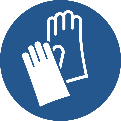 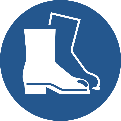 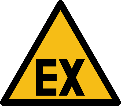 	Schutzmaßnahmen und Verhaltensregeln	Schutzmaßnahmen und Verhaltensregeln	Schutzmaßnahmen und Verhaltensregeln	Schutzmaßnahmen und Verhaltensregeln	Schutzmaßnahmen und Verhaltensregeln	Schutzmaßnahmen und VerhaltensregelnVor Inbetriebnahme Funktion und Vollständigkeit der Sicherheits- und Schutzeinrichtungen kontrollieren.Geräte dürfen nur von unterwiesenen Personen bedient werden.Sicherheitsschuhe und Schutzhandschuhe tragen.Die Unfallverhütungsvorschrift „Technische Arbeitsmittel“ (VSG 3.1), die DGUV Vorschrift 79 sowie die DGUV Regel 110-009 für die Verwendung von Flüssiggas sind zu beachten.Nach Montage der Gasflasche Dichtigkeitsprüfung mittels Leckgasspray vornehmen.Zugelassene Gasflaschen in den Original-Befestigungen anbauen und gegen unzulässige Erwärmung schützen.Schlauchleitungen vor thermischen, chemischen und mechanischen Belastungen schützen.Dichtungen (Ringe) regelmäßig austauschen und vorrätig halten.Löschmittel sind bei Abflammarbeiten vor Ort bereitzuhalten.Vor Inbetriebnahme Funktion und Vollständigkeit der Sicherheits- und Schutzeinrichtungen kontrollieren.Geräte dürfen nur von unterwiesenen Personen bedient werden.Sicherheitsschuhe und Schutzhandschuhe tragen.Die Unfallverhütungsvorschrift „Technische Arbeitsmittel“ (VSG 3.1), die DGUV Vorschrift 79 sowie die DGUV Regel 110-009 für die Verwendung von Flüssiggas sind zu beachten.Nach Montage der Gasflasche Dichtigkeitsprüfung mittels Leckgasspray vornehmen.Zugelassene Gasflaschen in den Original-Befestigungen anbauen und gegen unzulässige Erwärmung schützen.Schlauchleitungen vor thermischen, chemischen und mechanischen Belastungen schützen.Dichtungen (Ringe) regelmäßig austauschen und vorrätig halten.Löschmittel sind bei Abflammarbeiten vor Ort bereitzuhalten.Vor Inbetriebnahme Funktion und Vollständigkeit der Sicherheits- und Schutzeinrichtungen kontrollieren.Geräte dürfen nur von unterwiesenen Personen bedient werden.Sicherheitsschuhe und Schutzhandschuhe tragen.Die Unfallverhütungsvorschrift „Technische Arbeitsmittel“ (VSG 3.1), die DGUV Vorschrift 79 sowie die DGUV Regel 110-009 für die Verwendung von Flüssiggas sind zu beachten.Nach Montage der Gasflasche Dichtigkeitsprüfung mittels Leckgasspray vornehmen.Zugelassene Gasflaschen in den Original-Befestigungen anbauen und gegen unzulässige Erwärmung schützen.Schlauchleitungen vor thermischen, chemischen und mechanischen Belastungen schützen.Dichtungen (Ringe) regelmäßig austauschen und vorrätig halten.Löschmittel sind bei Abflammarbeiten vor Ort bereitzuhalten.Vor Inbetriebnahme Funktion und Vollständigkeit der Sicherheits- und Schutzeinrichtungen kontrollieren.Geräte dürfen nur von unterwiesenen Personen bedient werden.Sicherheitsschuhe und Schutzhandschuhe tragen.Die Unfallverhütungsvorschrift „Technische Arbeitsmittel“ (VSG 3.1), die DGUV Vorschrift 79 sowie die DGUV Regel 110-009 für die Verwendung von Flüssiggas sind zu beachten.Nach Montage der Gasflasche Dichtigkeitsprüfung mittels Leckgasspray vornehmen.Zugelassene Gasflaschen in den Original-Befestigungen anbauen und gegen unzulässige Erwärmung schützen.Schlauchleitungen vor thermischen, chemischen und mechanischen Belastungen schützen.Dichtungen (Ringe) regelmäßig austauschen und vorrätig halten.Löschmittel sind bei Abflammarbeiten vor Ort bereitzuhalten.Vor Inbetriebnahme Funktion und Vollständigkeit der Sicherheits- und Schutzeinrichtungen kontrollieren.Geräte dürfen nur von unterwiesenen Personen bedient werden.Sicherheitsschuhe und Schutzhandschuhe tragen.Die Unfallverhütungsvorschrift „Technische Arbeitsmittel“ (VSG 3.1), die DGUV Vorschrift 79 sowie die DGUV Regel 110-009 für die Verwendung von Flüssiggas sind zu beachten.Nach Montage der Gasflasche Dichtigkeitsprüfung mittels Leckgasspray vornehmen.Zugelassene Gasflaschen in den Original-Befestigungen anbauen und gegen unzulässige Erwärmung schützen.Schlauchleitungen vor thermischen, chemischen und mechanischen Belastungen schützen.Dichtungen (Ringe) regelmäßig austauschen und vorrätig halten.Löschmittel sind bei Abflammarbeiten vor Ort bereitzuhalten.Vor Inbetriebnahme Funktion und Vollständigkeit der Sicherheits- und Schutzeinrichtungen kontrollieren.Geräte dürfen nur von unterwiesenen Personen bedient werden.Sicherheitsschuhe und Schutzhandschuhe tragen.Die Unfallverhütungsvorschrift „Technische Arbeitsmittel“ (VSG 3.1), die DGUV Vorschrift 79 sowie die DGUV Regel 110-009 für die Verwendung von Flüssiggas sind zu beachten.Nach Montage der Gasflasche Dichtigkeitsprüfung mittels Leckgasspray vornehmen.Zugelassene Gasflaschen in den Original-Befestigungen anbauen und gegen unzulässige Erwärmung schützen.Schlauchleitungen vor thermischen, chemischen und mechanischen Belastungen schützen.Dichtungen (Ringe) regelmäßig austauschen und vorrätig halten.Löschmittel sind bei Abflammarbeiten vor Ort bereitzuhalten.Verhalten bei StörungenVerhalten bei StörungenVerhalten bei StörungenVerhalten bei StörungenVerhalten bei StörungenVerhalten bei StörungenVerhalten bei StörungenZur Beseitigung von Störungen die Absperreinrichtung unverzüglich schließen.Vorgesetzte informieren.Entstörungsarbeiten dürfen nur von fachkundigen Personen durchgeführt werden.Zur Beseitigung von Störungen die Absperreinrichtung unverzüglich schließen.Vorgesetzte informieren.Entstörungsarbeiten dürfen nur von fachkundigen Personen durchgeführt werden.Zur Beseitigung von Störungen die Absperreinrichtung unverzüglich schließen.Vorgesetzte informieren.Entstörungsarbeiten dürfen nur von fachkundigen Personen durchgeführt werden.Zur Beseitigung von Störungen die Absperreinrichtung unverzüglich schließen.Vorgesetzte informieren.Entstörungsarbeiten dürfen nur von fachkundigen Personen durchgeführt werden.Zur Beseitigung von Störungen die Absperreinrichtung unverzüglich schließen.Vorgesetzte informieren.Entstörungsarbeiten dürfen nur von fachkundigen Personen durchgeführt werden.Zur Beseitigung von Störungen die Absperreinrichtung unverzüglich schließen.Vorgesetzte informieren.Entstörungsarbeiten dürfen nur von fachkundigen Personen durchgeführt werden.Zur Beseitigung von Störungen die Absperreinrichtung unverzüglich schließen.Vorgesetzte informieren.Entstörungsarbeiten dürfen nur von fachkundigen Personen durchgeführt werden.	Verhalten bei Unfällen, Erste Hilfe	Verhalten bei Unfällen, Erste Hilfe	Verhalten bei Unfällen, Erste Hilfe	Verhalten bei Unfällen, Erste Hilfe	Verhalten bei Unfällen, Erste HilfeNotruf 112Notruf 112Standort Telefon:Ersthelfer:Ersthelfer:Ersthelfer:Standort Verbandkasten:
     Standort Verbandkasten:
     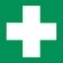 Ruhe bewahren, Unfallstelle sichern, eigene Sicherheit beachten!Notruf veranlassen (112)!Maschine abschalten und Verletzten ggf. aus dem Gefahrenbereich retten!Erste Hilfe leisten!Vitalfunktionen prüfen und lebensrettende Maßnahmen (Seitenlage, Wiederbelebung usw.) einleiten.Bei bedrohlichen Blutungen: Verletztes Körperteil wenn möglich hochhalten und Blutung stillen (Tuch auf die Wundstelle drücken, ggf. Druckverband anlegen). Entstehungsbrände mit geeignetem Löschmittel bekämpfen – Notruf 112!Ruhe bewahren, Unfallstelle sichern, eigene Sicherheit beachten!Notruf veranlassen (112)!Maschine abschalten und Verletzten ggf. aus dem Gefahrenbereich retten!Erste Hilfe leisten!Vitalfunktionen prüfen und lebensrettende Maßnahmen (Seitenlage, Wiederbelebung usw.) einleiten.Bei bedrohlichen Blutungen: Verletztes Körperteil wenn möglich hochhalten und Blutung stillen (Tuch auf die Wundstelle drücken, ggf. Druckverband anlegen). Entstehungsbrände mit geeignetem Löschmittel bekämpfen – Notruf 112!Ruhe bewahren, Unfallstelle sichern, eigene Sicherheit beachten!Notruf veranlassen (112)!Maschine abschalten und Verletzten ggf. aus dem Gefahrenbereich retten!Erste Hilfe leisten!Vitalfunktionen prüfen und lebensrettende Maßnahmen (Seitenlage, Wiederbelebung usw.) einleiten.Bei bedrohlichen Blutungen: Verletztes Körperteil wenn möglich hochhalten und Blutung stillen (Tuch auf die Wundstelle drücken, ggf. Druckverband anlegen). Entstehungsbrände mit geeignetem Löschmittel bekämpfen – Notruf 112!Ruhe bewahren, Unfallstelle sichern, eigene Sicherheit beachten!Notruf veranlassen (112)!Maschine abschalten und Verletzten ggf. aus dem Gefahrenbereich retten!Erste Hilfe leisten!Vitalfunktionen prüfen und lebensrettende Maßnahmen (Seitenlage, Wiederbelebung usw.) einleiten.Bei bedrohlichen Blutungen: Verletztes Körperteil wenn möglich hochhalten und Blutung stillen (Tuch auf die Wundstelle drücken, ggf. Druckverband anlegen). Entstehungsbrände mit geeignetem Löschmittel bekämpfen – Notruf 112!Ruhe bewahren, Unfallstelle sichern, eigene Sicherheit beachten!Notruf veranlassen (112)!Maschine abschalten und Verletzten ggf. aus dem Gefahrenbereich retten!Erste Hilfe leisten!Vitalfunktionen prüfen und lebensrettende Maßnahmen (Seitenlage, Wiederbelebung usw.) einleiten.Bei bedrohlichen Blutungen: Verletztes Körperteil wenn möglich hochhalten und Blutung stillen (Tuch auf die Wundstelle drücken, ggf. Druckverband anlegen). Entstehungsbrände mit geeignetem Löschmittel bekämpfen – Notruf 112!Ruhe bewahren, Unfallstelle sichern, eigene Sicherheit beachten!Notruf veranlassen (112)!Maschine abschalten und Verletzten ggf. aus dem Gefahrenbereich retten!Erste Hilfe leisten!Vitalfunktionen prüfen und lebensrettende Maßnahmen (Seitenlage, Wiederbelebung usw.) einleiten.Bei bedrohlichen Blutungen: Verletztes Körperteil wenn möglich hochhalten und Blutung stillen (Tuch auf die Wundstelle drücken, ggf. Druckverband anlegen). Entstehungsbrände mit geeignetem Löschmittel bekämpfen – Notruf 112!Ruhe bewahren, Unfallstelle sichern, eigene Sicherheit beachten!Notruf veranlassen (112)!Maschine abschalten und Verletzten ggf. aus dem Gefahrenbereich retten!Erste Hilfe leisten!Vitalfunktionen prüfen und lebensrettende Maßnahmen (Seitenlage, Wiederbelebung usw.) einleiten.Bei bedrohlichen Blutungen: Verletztes Körperteil wenn möglich hochhalten und Blutung stillen (Tuch auf die Wundstelle drücken, ggf. Druckverband anlegen). Entstehungsbrände mit geeignetem Löschmittel bekämpfen – Notruf 112!InstandhaltungInstandhaltungInstandhaltungInstandhaltungInstandhaltungInstandhaltungInstandhaltungReparaturen, Wartungsarbeiten und Prüfungen dürfen nur von hiermit beauftragten Personen durchgeführt werden.Reparaturen nur bei abgekühlter Flammeneinheit durchführen.Bei Undichtigkeit Dichtungen an Schläuchen und Verbindungsteilen auswechseln.Reparaturen, Wartungsarbeiten und Prüfungen dürfen nur von hiermit beauftragten Personen durchgeführt werden.Reparaturen nur bei abgekühlter Flammeneinheit durchführen.Bei Undichtigkeit Dichtungen an Schläuchen und Verbindungsteilen auswechseln.Reparaturen, Wartungsarbeiten und Prüfungen dürfen nur von hiermit beauftragten Personen durchgeführt werden.Reparaturen nur bei abgekühlter Flammeneinheit durchführen.Bei Undichtigkeit Dichtungen an Schläuchen und Verbindungsteilen auswechseln.Reparaturen, Wartungsarbeiten und Prüfungen dürfen nur von hiermit beauftragten Personen durchgeführt werden.Reparaturen nur bei abgekühlter Flammeneinheit durchführen.Bei Undichtigkeit Dichtungen an Schläuchen und Verbindungsteilen auswechseln.Reparaturen, Wartungsarbeiten und Prüfungen dürfen nur von hiermit beauftragten Personen durchgeführt werden.Reparaturen nur bei abgekühlter Flammeneinheit durchführen.Bei Undichtigkeit Dichtungen an Schläuchen und Verbindungsteilen auswechseln.Reparaturen, Wartungsarbeiten und Prüfungen dürfen nur von hiermit beauftragten Personen durchgeführt werden.Reparaturen nur bei abgekühlter Flammeneinheit durchführen.Bei Undichtigkeit Dichtungen an Schläuchen und Verbindungsteilen auswechseln.Reparaturen, Wartungsarbeiten und Prüfungen dürfen nur von hiermit beauftragten Personen durchgeführt werden.Reparaturen nur bei abgekühlter Flammeneinheit durchführen.Bei Undichtigkeit Dichtungen an Schläuchen und Verbindungsteilen auswechseln.Ort:	Datum:Ort:	Datum:Ort:	Datum:Unterschrift Verantwortlicher:Unterschrift Verantwortlicher:Unterschrift Verantwortlicher:Unterschrift Verantwortlicher:Es wird bestätigt, dass die Inhalte dieser Betriebsanweisung mit den betrieblichen Verhältnissen und Erkenntnissen der Gefährdungsbeurteilung übereinstimmen.Es wird bestätigt, dass die Inhalte dieser Betriebsanweisung mit den betrieblichen Verhältnissen und Erkenntnissen der Gefährdungsbeurteilung übereinstimmen.Es wird bestätigt, dass die Inhalte dieser Betriebsanweisung mit den betrieblichen Verhältnissen und Erkenntnissen der Gefährdungsbeurteilung übereinstimmen.Es wird bestätigt, dass die Inhalte dieser Betriebsanweisung mit den betrieblichen Verhältnissen und Erkenntnissen der Gefährdungsbeurteilung übereinstimmen.Es wird bestätigt, dass die Inhalte dieser Betriebsanweisung mit den betrieblichen Verhältnissen und Erkenntnissen der Gefährdungsbeurteilung übereinstimmen.Es wird bestätigt, dass die Inhalte dieser Betriebsanweisung mit den betrieblichen Verhältnissen und Erkenntnissen der Gefährdungsbeurteilung übereinstimmen.Es wird bestätigt, dass die Inhalte dieser Betriebsanweisung mit den betrieblichen Verhältnissen und Erkenntnissen der Gefährdungsbeurteilung übereinstimmen.